30.04.2021ЧТО БУДЕТ С ПЕРЕПИСНЫМИ ЛИСТАМИ ПОСЛЕ ПЕРЕПИСИ ОСЕНЬЮ 2021 ГОДА?29 апреля вступили в силу Правила хранения переписных листов и иных документов Всероссийской переписи населения 2020 года. В апреле перепись (перенесенная на 2021 год из-за пандемии),  уже стартовала в труднодоступных районах страны, а основной этап запланирован на начало осени. Как будет храниться и использоваться информация, которая уже собирается?Вступившее силу Постановление Правительства РФ от 17 апреля 2021 года № 612 определяет порядок хранения переписных листов после сбора и обработки информации. Переписные листы на бумажных носителях будут храниться в Росстате и его территориальных органах в течение одного года со дня официального опубликования предварительных итогов переписи, а затем подлежат уничтожению в установленном российским законодательством порядке.Хранение переписных листов в электронной форме осуществляется следующим образом: один экземпляр графических образов переписных листов и переписные листы в электронной форме с программным обеспечением для их просмотра хранятся в Росстате до проведения следующей Всероссийской переписи населения; два экземпляра графических образов переписных листов и переписные листы в электронной форме с программным обеспечением для их просмотра передаются по истечении одного года с даты официального опубликования предварительных итогов переписи на постоянное хранение в Государственный архив РФ.В постановлении отмечено: переписные листы передаются на хранение в обезличенном виде. При этом условия хранения, в соответствии с законодательством РФ, должны обеспечивать предотвращение утраты, искажения и подделки информации.Также в Госархиве РФ окажутся в электронном виде итоговые данные переписи. Они поступят на постоянное хранение течение года после официального опубликования. Другие документы переписи (как на бумажных, так и цифровых носителях) останутся в Росстате, где также будут обеспечены необходимые условия хранения.Итоговые данные переписи, которая пройдет осенью 2021 года,  будут также оперативно загружены в специальную BI-платформу — цифровую систему отображения регулярных статданных. Она уже в открытом доступе на сайте Росстата. Новация платформы состоит в наглядности и доступности сопоставления данных предстоящей переписи не только с показателями предыдущих, но и с новыми результатами самых разных регулярных статистических исследований. Это создаст мультипликативный эффект использования данных переписи, запланированной на осень 2021 года, — вариации разрезов сравнения информации станут шире, а  прогнозы  на их  основе — точнее. Внесенные сегодня в BI-платформу данные содержат актуальные демографические показатели, статистику предприятий, потребительских цен, торговли,  и информация будет постоянно обновляться. Сама платформа — это первый шаг к созданию  витрины данных и к доступной статистике:  работать с ней сможет даже непродвинутый пользователь.«Раньше все данные Росстат публиковал в виде таблиц в Word, PDF, Exel. Сейчас мы стараемся предоставить другие форматы данных — инфографики, презентации — в визуальном и машиночитаемом виде. Объединяет все это аналитическая витрина. Она уже доступна на сайте Росстата. Все текущие данные, в том числе по демографии страны, будут собираться и отображаться именно в ней. На платформе строятся аналитические графики и карты, любую информацию можно скачать. Здесь можно будет увидеть и данные предстоящей в 2021 году Всероссийской переписи населения», — сообщил заместитель главы Росстата Павел Смелов.Медиаофис Всероссийской переписи населенияmedia@strana2020.ruwww.strana2020.ru+7 (495) 933-31-94https://www.facebook.com/strana2020https://vk.com/strana2020https://ok.ru/strana2020https://www.instagram.com/strana2020youtube.com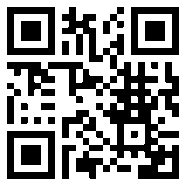 